								June 5, 2016Via Electronic FilingMs. Kimberly D. Bose, SecretaryFederal Energy Regulatory Commission888 First Street, N.E.Washington, D.C. 20426Re:	FERC Project No. P14425-000Scott's Mill Hydropower Project, Liberty University, Inc. Seventh Six-Month Preliminary Permit Progress ReportDear Ms. Bose:On December 6, 2012, the Federal Energy Regulatory Commission (Commission) issued a Preliminary Permit to Liberty University, Inc. ("Liberty") regarding the Scott's Mill Hydropower Project No. 14425 ("Project"). Pursuant to Article 4 of the Preliminary Permit, Liberty University, Inc. hereby submits its seventh, six-month progress report. During the seventh, six-month period of the Preliminary Permit, Liberty and Luminaire Technologies have:Conducted the Joint meeting on December 2, 2015Continued to consult with state and federal resource agencies and other interested parties on the study plan.Prepared and distributed draft study plansMet with Virginia Department of Environmental Quality on April 19, 2016 to discuss the study plans and Virginia Water Protection permit applicationRevised the draft study plans based upon comments by state and federal agenciesContinued engineering studies with Natel EnergyCommenced implementation of the study plansOver the next six months, Liberty intends to:Complete the study planPrepare a draft license applicationContinue the engineering studiesContinue researching potential grants that would offset the cost of installing next generation turbines and apply for said grants as appropriate.Continue research on innovative turbine design.Please contact the undersigned at (916) 719-7022 if you have any questions or comments regarding this progress report..Respectfully submitted,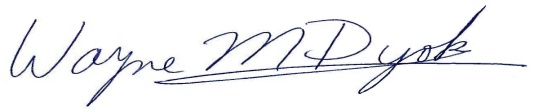 Wayne M. Dyok forLIBERTY UNIVERSITY, INC.